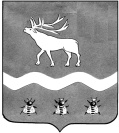 Межведомственная комиссия по охране труда в ЯКОВЛЕВСКОМ МУНИЦИПАЛЬНОМ РАЙОНЕ692361, с. Яковлевка, пер. Почтовый,7, т./ф. (42371)91620    РЕШЕНИЕот «20»января 2022 года            11.00                              В целях распространения положительного опыта работы в сфере охраны труда, повышения заинтересованности работодателей в создании здоровых и безопасных условий труда в организациях Яковлевского муниципального района, руководствуясь Законом Приморского края от 09 ноября 2007 года № 153-КЗ «О наделении органов местного самоуправления отдельными государственными полномочиями по государственному управлению охраной труда», Уставом муниципального района, Администрация Яковлевского района организовала районный смотр - конкурс на лучшую постановку работы в области охраны труда среди работодателей на территории Яковлевского муниципального района.        Для подведения итогов в районном смотре - конкурсе на лучшую постановку работы в области охраны труда среди работодателей на территории Яковлевского района в номинации: «Лучшая организация Яковлевского муниципального района в области охраны труда среди организаций, численность работников которой не превышает 50 человек», представлены заявки и  информационные карты от следующих предприятий и учреждений района: МБДОУ «Центр развития ребенка - детский сад» с. Новосысоевки (директор Пьянкова З.Е.), МБДОУ  «Детский  сад п. Нефтебаза» (директор Рудникова Т.И.), «Лучшая организация Яковлевского муниципального района по постановке работы в области охраны труда, численность  работников которой превышает 50 человек», представлены заявки и  информационные карты от следующих предприятий и учреждений района: МБОУ «СОШ с. Яковлевка» ЯМР (директор Макаренко М.А.), МБОУ «СОШ №1 с. Новосысоевка»  (Анашкина Н.С.).    Члены комиссии рассмотрев информационные карты 4-х участников районного смотра - конкурса на лучшую постановку работы в области охраны труда среди работодателей на территории Яковлевского муниципального района, решили:1. Признать победителем и присвоить I место:Коллективу МБДОУ «Центр развития ребенка - детский сад» с. Новосысоевки (директор Пьянкова З.Е.) , принявшему  участие в номинации «Лучшая организация Яковлевского муниципального района по постановке работы в области охраны труда, численность  работников  которой не превышает 50 человек», набравшему - 145 баллов.2. Признать победителем и присвоить I место:Коллективу МБОУ «СОШ с. Яковлевка» ЯМР (директор Макаренко М.А.), принявшему  участие в номинации «Лучшая организация Яковлевского муниципального района по постановке работы в области охраны труда, численность  работников которой превышает 50 человек», набравшему - 225 баллов.3. Главному специалисту по государственному управлению охраной труда в Яковлевском муниципальном районе Бахрушину К.С. разместить информацию об итогах проведения ежегодного районного  смотра - конкурса на лучшую постановку работы в области охраны труда среди работодателей на территории Яковлевского муниципального района в газете «Сельский труженик» и на сайте Администрации района.Председатель межведомственной комиссии   по охране труда в Яковлевском муниципальном районе,  первый заместитель главы Администрации Яковлевского муниципального района                                                              А.А. КоренчукОб итогах проведения районного смотра - конкурса на лучшую постановку работы в области охраны труда среди работодателей на территории Яковлевского муниципального района 